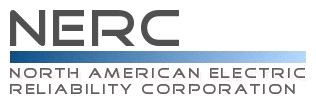 Reliability Standard Audit WorksheetPRC-023-6 – Transmission Relay LoadabilityThis section to be completed by the Compliance Enforcement Authority. Applicability of Requirements Legend:Findings(This section to be completed by the Compliance Enforcement Authority)Subject Matter ExpertsIdentify the Subject Matter Expert(s) responsible for this Reliability Standard. Registered Entity Response (Required; Insert additional rows if needed): R1 Supporting Evidence and DocumentationR1. Each Transmission Owner, Generator Owner, and Distribution Provider shall use any one of the following criteria (Requirement R1, criteria 1 through 13) for any specific circuit terminal to prevent its phase protective relay settings from limiting transmission system loadability while maintaining reliable protection of the BES for all fault conditions. Each Transmission Owner, Generator Owner, and Distribution Provider shall evaluate relay loadability at 0.85 per unit voltage and a power factor angle of 30 degrees. Criteria:Set transmission line relays so they do not operate at or below 150% of the highest seasonal Facility Rating of a circuit, for the available defined loading duration nearest 4 hours (expressed in amperes).Set transmission line relays so they do not operate at or below 115% of the highest seasonal 15-minute Facility Rating of a circuit (expressed in amperes).Set transmission line relays so they do not operate at or below 115% of the maximum theoretical power transfer capability (using a 90-degree angle between the sending-end and receiving-end voltages and either reactance or complex impedance) of the circuit (expressed in amperes) using one of the following to perform the power transfer calculation:An infinite source (zero source impedance) with a 1.00 per unit bus voltage at each end of the line.An impedance at each end of the line, which reflects the actual system source impedance with a 1.05 per unit voltage behind each source impedance.Set transmission line relays on series compensated transmission lines so they do not operate at or below the maximum power transfer capability of the line, determined as the greater of:115% of the highest emergency rating of the series capacitor.115% of the maximum power transfer capability of the circuit (expressed in amperes), calculated in accordance with Requirement R1, criterion 3, using the full line inductive reactance.Set transmission line relays on weak source systems so they do not operate at or below 170% of the maximum end-of-line three-phase fault magnitude (expressed in amperes).Reserved.Set transmission line relays applied at the load center terminal, remote from generation stations, so they do not operate at or below 115% of the maximum current flow from the load to the generation source under any system configuration.Set transmission line relays applied on the bulk system-end of transmission lines that serve load remote to the system so they do not operate at or below 115% of the maximum current flow from the system to the load under any system configuration.Set transmission line relays applied on the load-end of transmission lines that serve load remote to the bulk system so they do not operate at or below 115% of the maximum current flow from the load to the system under any system configuration.Set transformer fault protection relays and transmission line relays on transmission lines terminated only with a transformer so that the relays do not operate at or below the greater of:150% of the applicable maximum transformer nameplate rating (expressed in amperes), including the forced cooled ratings corresponding to all installed supplemental cooling equipment.115% of the highest operator established emergency transformer rating.	10.1	 Set load-responsive transformer fault protection relays, if used, such that the protection settings do not expose the transformer to a fault level and duration that exceeds the transformer’s mechanical withstand capability.For transformer overload protection relays that do not comply with the loadability component of Requirement R1, criterion 10 set the relays according to one of the following: Set the relays to allow the transformer to be operated at an overload level of at least 150% of the maximum applicable nameplate rating, or 115% of the highest operator established emergency transformer rating, whichever is greater, for at least 15 minutes to provide time for the operator to take controlled action to relieve the overload.Install supervision for the relays using either a top oil or simulated winding hot spot temperature element set no less than 100° C for the top oil temperature or no less than 140° C for the winding hot spot temperature.When the desired transmission line capability is limited by the requirement to adequately protect the transmission line, set the transmission line distance relays to a maximum of 125% of the apparent impedance (at the impedance angle of the transmission line) subject to the following constraints:Set the maximum torque angle (MTA) to 90 degrees or the highest supported by the manufacturer.Evaluate the relay loadability in amperes at the relay trip point at 0.85 per unit voltage and a power factor angle of 30 degrees.Include a relay setting component of 87% of the current calculated in Requirement R1, criterion 12 in the Facility Rating determination for the circuit.Where other situations present practical limitations on circuit capability, set the phase protection relays so they do not operate at or below 115% of such limitations.M1.	 Each Transmission Owner, Generator Owner, and Distribution Provider shall have evidence such as spreadsheets or summaries of calculations to show that each of its transmission relays is set according to one of the criteria in Requirement R1, criterion 1 through 13 and shall have evidence such as coordination curves or summaries of calculations that show that relays set per criterion 10 do not expose the transformer to fault levels and durations beyond those indicated in the standard. (R1)Registered Entity Response (Required): Compliance Narrative:Provide a brief explanation, in your own words, of how you comply with this Requirement. References to supplied evidence, including links to the appropriate page, are recommended.Evidence Requested:Registered Entity Evidence (Required):Audit Team Evidence Reviewed (This section to be completed by the Compliance Enforcement Authority):Compliance Assessment Approach Specific to PRC-023-6, R1This section to be completed by the Compliance Enforcement AuthorityAuditor Notes: R2 Supporting Evidence and DocumentationR2. Reserved.M2. Reserved.R3 Supporting Evidence and DocumentationR3. Each Transmission Owner, Generator Owner, and Distribution Provider that uses a circuit capability with the practical limitations described in Requirement R1, criterion 7, 8, 9, 12, or 13 shall use the calculated circuit capability as the Facility Rating of the circuit and shall obtain the agreement of the Planning Coordinator, Transmission Operator, and Reliability Coordinator with the calculated circuit capability. M3. Each Transmission Owner, Generator Owner, and Distribution Provider with transmission relays set according to Requirement R1, criterion 7, 8, 9, 12, or 13 shall have evidence such as Facility Rating spreadsheets or Facility Rating database to show that it used the calculated circuit capability as the Facility Rating of the circuit and evidence such as dated correspondence that the resulting Facility Rating was agreed to by its associated Planning Coordinator, Transmission Operator, and Reliability Coordinator. (R3)Registered Entity Response (Required): Question: Does entity have transmission relays set according to Requirement R1, criterion 7, 8, 9, 12, or 13?  Yes    NoIf Yes, proceed to Evidence Requested section below. If No, Requirement R3 is not applicable.[Note: A separate spreadsheet or another document may be used. If so, provide the document reference below.]Registered Entity Response (Required): Compliance Narrative:Provide a brief explanation, in your own words, of how you comply with this Requirement. References to supplied evidence, including links to the appropriate page, are recommended.Evidence Requestedi:Registered Entity Evidence (Required):Audit Team Evidence Reviewed (This section to be completed by the Compliance Enforcement Authority):Compliance Assessment Approach Specific to PRC-023-6, R3This section to be completed by the Compliance Enforcement AuthorityAuditor Notes: R4 Supporting Evidence and DocumentationR4. Each Transmission Owner, Generator Owner, and Distribution Provider that chooses to use Requirement R1 criterion 2 as the basis for verifying transmission line relay loadability shall provide its Planning Coordinator, Transmission Operator, and Reliability Coordinator with an updated list of circuits associated with those transmission line relays at least once each calendar year, with no more than 15 months between reports. M4. Each Transmission Owner, Generator Owner, or Distribution Provider that sets transmission line relays according to Requirement R1, criterion 2 shall have evidence such as dated correspondence to show that it provided its Planning Coordinator, Transmission Operator, and Reliability Coordinator with an updated list of circuits associated with those transmission line relays within the required timeframe. The updated list may either be a full list, a list of incremental changes to the previous list, or a statement that there are no changes to the previous list. (R4)Registered Entity Response (Required): Question: Did entity use Requirement R1 criterion 2 as the basis for verifying transmission line relay loadability for any transmission line relays?  Yes    NoIf Yes, proceed to Evidence Requested section below. If No, Requirement R4 is not applicable.[Note: A separate spreadsheet or another document may be used. If so, provide the document reference below.]Registered Entity Response (Required): Compliance Narrative:Provide a brief explanation, in your own words, of how you comply with this Requirement. References to supplied evidence, including links to the appropriate page, are recommended.Evidence Requestedi:Registered Entity Evidence (Required):Audit Team Evidence Reviewed (This section to be completed by the Compliance Enforcement Authority):Compliance Assessment Approach Specific to PRC-023-6, R4This section to be completed by the Compliance Enforcement AuthorityAuditor Notes: R5 Supporting Evidence and DocumentationR5. Each Transmission Owner, Generator Owner, and Distribution Provider that sets transmission line relays according to Requirement R1 criterion 12 shall provide an updated list of the circuits associated with those relays to its Regional Entity at least once each calendar year, with no more than 15 months between reports, to allow the ERO to compile a list of all circuits that have protective relay settings that limit circuit capability.M5. Each Transmission Owner, Generator Owner, or Distribution Provider that sets transmission line relays according to Requirement R1, criterion 12 shall have evidence such as dated correspondence that it provided an updated list of the circuits associated with those relays to its Regional Entity within the required timeframe. The updated list may either be a full list, a list of incremental changes to the previous list, or a statement that there are no changes to the previous list. (R5)Registered Entity Response (Required): Question: Did entity use Requirement R1 criterion 12 as the basis for setting any transmission line relays?  Yes    NoIf Yes, proceed to Evidence Requested section below. If No, Requirement R5 is not applicable.[Note: A separate spreadsheet or another document may be used. If so, provide the document reference below.]Registered Entity Response (Required): Compliance Narrative:Provide a brief explanation, in your own words, of how you comply with this Requirement. References to supplied evidence, including links to the appropriate page, are recommended.Evidence Requestedi:Registered Entity Evidence (Required):Audit Team Evidence Reviewed (This section to be completed by the Compliance Enforcement Authority):Compliance Assessment Approach Specific to PRC-023-6, R5This section to be completed by the Compliance Enforcement AuthorityAuditor Notes: R6 Supporting Evidence and DocumentationR6. Each Planning Coordinator shall conduct an assessment at least once each calendar year, with no more than 15 months between assessments, by applying the criteria in PRC-023-6, Attachment B to determine the circuits in its Planning Coordinator area for which Transmission Owners, Generator Owners, and Distribution Providers must comply with Requirements R1 through R5. The Planning Coordinator shall: Maintain a list of circuits subject to PRC-023-6 per application of Attachment B, including identification of the first calendar year in which any criterion in PRC-023-6, Attachment B applies.Provide the list of circuits to all Regional Entities, Reliability Coordinators, Transmission Owners, Generator Owners, and Distribution Providers within its Planning Coordinator area within 30 calendar days of the establishment of the initial list and within 30 calendar days of any changes to that list.M6. Each Planning Coordinator shall have evidence such as power flow results, calculation summaries, or study reports that it used the criteria established within PRC-023-6, Attachment B to determine the circuits in its Planning Coordinator area for which applicable entities must comply with the standard as described in Requirement R6. The Planning Coordinator shall have a dated list of such circuits and shall have evidence such as dated correspondence that it provided the list to the Regional Entities, Reliability Coordinators, Transmission Owners, Generator Owners, and Distribution Providers within its Planning Coordinator area within the required timeframe. (R6)Registered Entity Response (Required): Compliance Narrative:Provide a brief explanation, in your own words, of how you comply with this Requirement. References to supplied evidence, including links to the appropriate page, are recommended.Evidence Requestedi:Registered Entity Evidence (Required):Audit Team Evidence Reviewed (This section to be completed by the Compliance Enforcement Authority):Compliance Assessment Approach Specific to PRC-023-6, R6This section to be completed by the Compliance Enforcement AuthorityAuditor Notes: Additional Information:Reliability StandardThe full text of PRC-023-6 may be found on the NERC Web Site (www.nerc.com) under “Program Areas & Departments”, “Reliability Standards.”In addition to the Reliability Standard, there is an applicable Implementation Plan available on the NERC Web Site.In addition to the Reliability Standard, there is background information available on the NERC Web Site.Capitalized terms in the Reliability Standard refer to terms in the NERC Glossary, which may be found on the NERC Web Site.Sampling Methodology Sampling is essential for auditing compliance with NERC Reliability Standards since it is not always possible or practical to test 100% of either the equipment, documentation, or both, associated with the full suite of enforceable standards. The Sampling Methodology Guidelines and Criteria (see NERC website), or sample guidelines, provided by the Electric Reliability Organization help to establish a minimum sample set for monitoring and enforcement uses in audits of NERC Reliability Standards. Regulatory Language   In the United States, Reliability Standard PRC-023-6 was approved in a letter order issued by FERC on March 4, 2022 in Docket No. RD22-2-000.Revision History for RSAWAudit ID:Audit ID if available; or REG-NCRnnnnn-YYYYMMDDRegistered Entity: Registered name of entity being auditedNCR Number:  NCRnnnnn				Compliance Enforcement Authority:Region or NERC performing auditCompliance Assessment Date(s):Month DD, YYYY, to Month DD, YYYYCompliance Monitoring Method: [On-site Audit | Off-site Audit | Spot Check]Names of Auditors:	Supplied by CEABADPGOGOPPC/PARCRPRSGTOTOPTPTSPR1 XX3X3R2 X3X3X3R3 X3X3X3R4 X3X3X3R5 X3X3X3R6XText with blue background:Fixed text – do not editText entry area with green background:Entity-supplied informationText entry area with white background:Auditor-supplied informationReq.FindingSummary and DocumentationFunctions MonitoredR1R2R3R4R5R6Req.Areas of ConcernReq.RecommendationsReq.Positive ObservationsSME NameTitleOrganizationRequirement(s)Provide the following evidence, or other evidence to demonstrate compliance. List of relays subject to Requirement R1.Spreadsheets or summaries of calculations to show that each of entity’s transmission relays is set according to one of the criteria in Requirement R1. The following information is requested for each document submitted as evidence. Also, evidence submitted should be highlighted and bookmarked, as appropriate, to identify the exact location where evidence of compliance may be found.The following information is requested for each document submitted as evidence. Also, evidence submitted should be highlighted and bookmarked, as appropriate, to identify the exact location where evidence of compliance may be found.The following information is requested for each document submitted as evidence. Also, evidence submitted should be highlighted and bookmarked, as appropriate, to identify the exact location where evidence of compliance may be found.The following information is requested for each document submitted as evidence. Also, evidence submitted should be highlighted and bookmarked, as appropriate, to identify the exact location where evidence of compliance may be found.The following information is requested for each document submitted as evidence. Also, evidence submitted should be highlighted and bookmarked, as appropriate, to identify the exact location where evidence of compliance may be found.The following information is requested for each document submitted as evidence. Also, evidence submitted should be highlighted and bookmarked, as appropriate, to identify the exact location where evidence of compliance may be found.File NameDocument TitleRevision or VersionDocument DateRelevant Page(s) or Section(s)Description of Applicability of Document(R1) For all, or a sample of, relays, review evidence and verify entity evaluated relay loadability at 0.85 per unit voltage and a power factor angle of 30 degrees.(R1) For all, or a sample of, relays, review evidence and verify the entity used any one of the criteria (Requirement R1, criteria 1 through 13) for any specific circuit terminal. Note to Auditor: See section 4.2 of Reliability Standard for circuits subject to Requirements R1 – R5. Note to Auditor: See section 4.2 of Reliability Standard for circuits subject to Requirements R1 – R5. Provide the following evidence, or other evidence to demonstrate compliance. List of relays using a circuit capability with the practical limitations described in Requirement R1, criterion 7, 8, 9, 12, or 13.Spreadsheets or Facility Rating database to show that entity calculated circuit capability as the Facility Rating of the circuit.Evidence such as dated correspondence that the calculated circuit capability used as the Facility Rating was agreed to by its associated Planning Coordinator, Transmission Operator, and Reliability Coordinator.The following information is requested for each document submitted as evidence. Also, evidence submitted should be highlighted and bookmarked, as appropriate, to identify the exact location where evidence of compliance may be found.The following information is requested for each document submitted as evidence. Also, evidence submitted should be highlighted and bookmarked, as appropriate, to identify the exact location where evidence of compliance may be found.The following information is requested for each document submitted as evidence. Also, evidence submitted should be highlighted and bookmarked, as appropriate, to identify the exact location where evidence of compliance may be found.The following information is requested for each document submitted as evidence. Also, evidence submitted should be highlighted and bookmarked, as appropriate, to identify the exact location where evidence of compliance may be found.The following information is requested for each document submitted as evidence. Also, evidence submitted should be highlighted and bookmarked, as appropriate, to identify the exact location where evidence of compliance may be found.The following information is requested for each document submitted as evidence. Also, evidence submitted should be highlighted and bookmarked, as appropriate, to identify the exact location where evidence of compliance may be found.File NameDocument TitleRevision or VersionDocument DateRelevant Page(s) or Section(s)Description of Applicability of Document(R3) For all, or a sample of, relays with practical limitations as described in Requirement R1, criterion 7, 8, 9, 12, and 13, examine evidence and verify the entity used calculated circuit capability as the Facility Rating of the circuit.(R3) For each relay selected above, verify the entity obtained the agreement of the Planning Coordinator, Transmission Operator, and Reliability Coordinator with the calculated circuit capability.Note to Auditor: See section 4.2 of Reliability Standard for circuits subject to Requirements R1 – R5. Relay sample set should come from the list of relays in Requirement R1 that apply criteria 7, 8, 9, 12, or 13.    Note to Auditor: See section 4.2 of Reliability Standard for circuits subject to Requirements R1 – R5. Relay sample set should come from the list of relays in Requirement R1 that apply criteria 7, 8, 9, 12, or 13.    Provide the following evidence, or other evidence to demonstrate compliance. List of circuits associated with transmission line relays using Requirement R1 criterion 2 as the basis for verifying transmission line relay loadability. Evidence such as dated correspondence that show entity provided its Planning Coordinator, Transmission Operator, and Reliability Coordinator with an updated list of circuits associated with those transmission line relays within the timeframe established in Requirement R4. The following information is requested for each document submitted as evidence. Also, evidence submitted should be highlighted and bookmarked, as appropriate, to identify the exact location where evidence of compliance may be found.The following information is requested for each document submitted as evidence. Also, evidence submitted should be highlighted and bookmarked, as appropriate, to identify the exact location where evidence of compliance may be found.The following information is requested for each document submitted as evidence. Also, evidence submitted should be highlighted and bookmarked, as appropriate, to identify the exact location where evidence of compliance may be found.The following information is requested for each document submitted as evidence. Also, evidence submitted should be highlighted and bookmarked, as appropriate, to identify the exact location where evidence of compliance may be found.The following information is requested for each document submitted as evidence. Also, evidence submitted should be highlighted and bookmarked, as appropriate, to identify the exact location where evidence of compliance may be found.The following information is requested for each document submitted as evidence. Also, evidence submitted should be highlighted and bookmarked, as appropriate, to identify the exact location where evidence of compliance may be found.File NameDocument TitleRevision or VersionDocument DateRelevant Page(s) or Section(s)Description of Applicability of Document(R4) During the compliance monitoring period, review evidence and verify the entity that chooses to use Requirement R1 criterion 2 as its basis, provided the updated list of circuits associated with those transmission line relays to the Planning Coordinator, Transmission Operator, and the Reliability Coordinator.(R4) During the compliance monitoring period, review evidence and verify that the entity provided the updated list at least once each calendar year, with no more than 15 months between reports to the Planning Coordinator, Transmission Operator, and the Reliability Coordinator.Note to Auditor: See section 4.2 of Reliability Standard for circuits subject to Requirements R1 – R5. Relay sample set should come from the list of relays in Requirement R1 that apply criteria 2.The updated list may either be a full list, a list of incremental changes to the previous list, or a statement that there are no changes to the previous list.Note to Auditor: See section 4.2 of Reliability Standard for circuits subject to Requirements R1 – R5. Relay sample set should come from the list of relays in Requirement R1 that apply criteria 2.The updated list may either be a full list, a list of incremental changes to the previous list, or a statement that there are no changes to the previous list.Provide the following evidence, or other evidence to demonstrate compliance. List of circuits associated with transmission line relays using Requirement R1 criterion 12. The following information is requested for each document submitted as evidence. Also, evidence submitted should be highlighted and bookmarked, as appropriate, to identify the exact location where evidence of compliance may be found.The following information is requested for each document submitted as evidence. Also, evidence submitted should be highlighted and bookmarked, as appropriate, to identify the exact location where evidence of compliance may be found.The following information is requested for each document submitted as evidence. Also, evidence submitted should be highlighted and bookmarked, as appropriate, to identify the exact location where evidence of compliance may be found.The following information is requested for each document submitted as evidence. Also, evidence submitted should be highlighted and bookmarked, as appropriate, to identify the exact location where evidence of compliance may be found.The following information is requested for each document submitted as evidence. Also, evidence submitted should be highlighted and bookmarked, as appropriate, to identify the exact location where evidence of compliance may be found.The following information is requested for each document submitted as evidence. Also, evidence submitted should be highlighted and bookmarked, as appropriate, to identify the exact location where evidence of compliance may be found.File NameDocument TitleRevision or VersionDocument DateRelevant Page(s) or Section(s)Description of Applicability of Document(R5) During the compliance monitoring period, review evidence and verify the entity that sets transmission line relays according to Requirement R1 criterion 12 provided the list of circuits associated with those relays to the Regional Entity.(R5) During the compliance monitoring period, review evidence and verify that the entity provided the updated list at least once each calendar year, with no more than 15 months between reports, to the Regional Entity. Note to Auditor: See section 4.2 of Reliability Standard for circuits subject to Requirements R1 – R5. The updated list may either be a full list, a list of incremental changes to the previous list, or a statement that there are no changes to the previous list.Relay sample set should come from the set of relays in Requirement R1 that apply criterion 12.Auditors should obtain entity’s list(s) of circuits associated with Requirement R1 criterion 12 relays directly from Regional Entity.Note to Auditor: See section 4.2 of Reliability Standard for circuits subject to Requirements R1 – R5. The updated list may either be a full list, a list of incremental changes to the previous list, or a statement that there are no changes to the previous list.Relay sample set should come from the set of relays in Requirement R1 that apply criterion 12.Auditors should obtain entity’s list(s) of circuits associated with Requirement R1 criterion 12 relays directly from Regional Entity.Provide the following evidence, or other evidence to demonstrate compliance. Power flow results, calculation summaries, or study reports that entity used criteria established within PRC-023-6, Attachment B to determine the circuits in its area for which applicable entities must comply with the standard as described in Requirement R6. Dated list of such circuits and evidence such as dated correspondence that it provided the list to the Regional Entities, Reliability Coordinators, Transmission Owners, Generator Owners, and Distribution Providers within its area and required timeframe.The following information is requested for each document submitted as evidence. Also, evidence submitted should be highlighted and bookmarked, as appropriate, to identify the exact location where evidence of compliance may be found.The following information is requested for each document submitted as evidence. Also, evidence submitted should be highlighted and bookmarked, as appropriate, to identify the exact location where evidence of compliance may be found.The following information is requested for each document submitted as evidence. Also, evidence submitted should be highlighted and bookmarked, as appropriate, to identify the exact location where evidence of compliance may be found.The following information is requested for each document submitted as evidence. Also, evidence submitted should be highlighted and bookmarked, as appropriate, to identify the exact location where evidence of compliance may be found.The following information is requested for each document submitted as evidence. Also, evidence submitted should be highlighted and bookmarked, as appropriate, to identify the exact location where evidence of compliance may be found.The following information is requested for each document submitted as evidence. Also, evidence submitted should be highlighted and bookmarked, as appropriate, to identify the exact location where evidence of compliance may be found.File NameDocument TitleRevision or VersionDocument DateRelevant Page(s) or Section(s)Description of Applicability of Document(R6) Verify that the entity conducted an assessment by applying the criteria in PRC-023-6 Attachment B to determine the circuits in its Planning Coordinator area for which Transmission Owners, Generator Owners, and Distribution Providers must comply with Requirements R1 through R5. (R6) Verify that the entity has conducted the assessment at least once each calendar year, with no more than 15 months between assessments.(R6 Part 6.1) Verify that the entity has a current list of such circuits subject to PRC-023-6, including identification of the first calendar year in which any criterion in Attachment B applies.(R6 Part 6.2) Verify the entity provided the list to the appropriate Distribution Providers, Generator Owners, Transmission Owners, and Reliability Coordinators within 30 calendar days of establishment of the list and 30 calendar days of any changes to the list.Note to Auditor: Circuits subject to Requirement R6 are related to 1) Transmission lines operated at 100 kV to 200 kV and transformers with low voltage terminals connected at 100 kV to 200 KV2) Transmission lines operated below 100 kV and transformers with low voltage terminals connected below 100 kV that are part of the BES, except Elements that connect the GSU transformer(s) to the Transmission system that are used exclusively to export energy directly from a BES generating unit or generating plant. Elements may also supply generating plant loads.Note to Auditor: Circuits subject to Requirement R6 are related to 1) Transmission lines operated at 100 kV to 200 kV and transformers with low voltage terminals connected at 100 kV to 200 KV2) Transmission lines operated below 100 kV and transformers with low voltage terminals connected below 100 kV that are part of the BES, except Elements that connect the GSU transformer(s) to the Transmission system that are used exclusively to export energy directly from a BES generating unit or generating plant. Elements may also supply generating plant loads.VersionDateReviewersRevision Description13/27/2024NERC Compliance Assurance, OPCTFNew document.